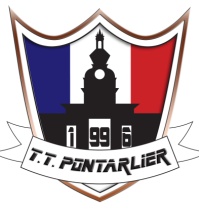 19 - 12 - 2015   à   9:00 h Pontarlier - Gymnase Léo Lagrange4 Groupes de 5 Equipes10 matchs / groupe + ¼ Finale + ½ Finale + Petite et Grande FinaleTir au but pour les sportifs2004 et plus jeunes et 2005 et plus âgésDe nombreux LOTS pour les GAGNANTSRestauration sur place - Boissons froides et chaudesInscription jusqu’au 15 Décembre 201580€ par équipe(Inclus 7 tickets repas d’une valeur de 5€ / ticket)